Klingstone Paths Pump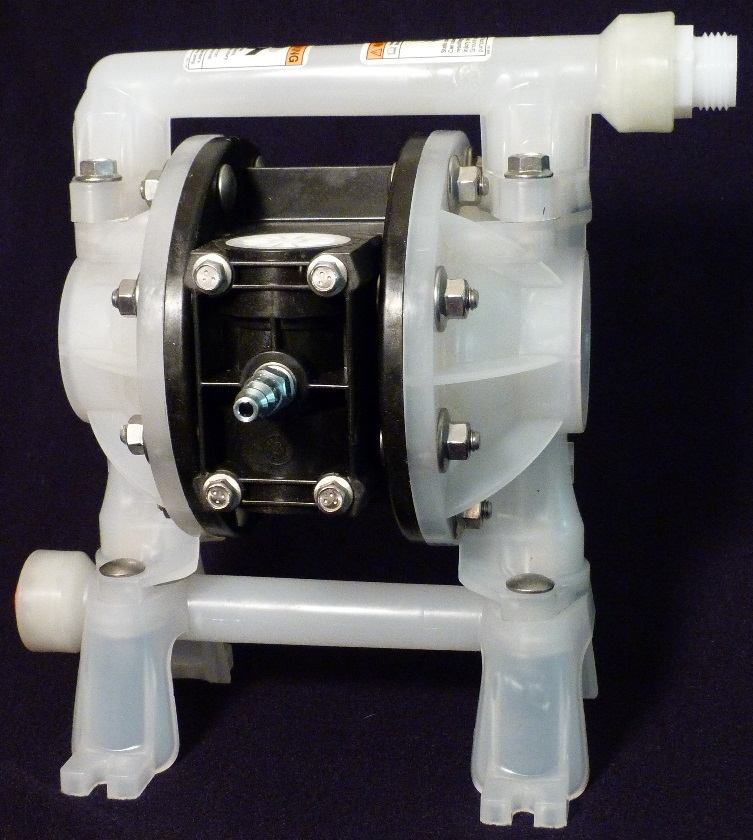 Recommended Installation PumpOur recommended pump is available for purchase for $550.00. For repeated use, Pump Flush must be used to completely clear the pump of all residue before and after each use.  Klingstone Paths Pump Flush is available for $132.50 per 5 gallon pail.  One application wand and uptake line are included with the aforementioned sale.  Additional materials that installers will need are listed below.					Additional Materials					Additional MaterialsAir CompressorMinimum 18 gallon capacity, 8+ cfm ratingAir Compressor HoseStandard ¼ inch connectionStandard Garden HoseNew, dry, 50 feet or less, 100 psi rating or higher, 5/8” threadUptake LinesPVC construction, included with pump purchaseApplication WandPVC construction, with ball valve attached, included with pump purchaseSafety GearSee Safety Data Sheet (SDS)Technical InformationNon-metallic, air operated, double diaphragm pumpCapable output of 1–14.4 gallons per minutePowered by an air compressor10-100 psi inlet/outlet pressure range¼ inch male connector to air compressor hoseStandard 5/8” “garden hose thread”, the hose connects the pump to the application wand½ inch PVC uptake lines